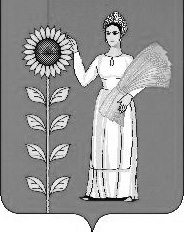 СОВЕТ ДЕПУТАТОВ СЕЛЬСКОГО ПОСЕЛЕНИЯ БОГОРОДИЦКИЙ СЕЛЬСОВЕТ ДОБРИНСКОГО МУНИЦИПАЛЬНОГО РАЙОНА ЛИПЕЦКОЙ ОБЛАСТИ63-я сессия IV созываР Е Ш Е Н И Е05.11.2013г.			ж.д. ст. Плавица			№ 166–рсО внесении изменений в Положение «О контрольно-счетной комиссии сельского поселения Богородицкий сельсовет Добринского муниципального района Липецкой области Российской Федерации» в новой редакцииРассмотрев представленный администрацией сельского поселения проект решения «О внесении изменений в Положение «О контрольно-счетной комиссии сельского поселения Богородицкий сельсовет Добринского муниципального района Липецкой области Российской Федерации» в новой редакции» протест Прокуратуры Добринского района № 73-2013 от 26.09.2013 года на п. п. 4.2, 4.3, 5.1, 5.3, 5.4, 5.5, 6.2, 6.4, 6.5, 8, 13.6 Положения о контрольно-счетной комиссии Совета депутатов сельского поселения Богородицкий сельсовет Добринского муниципального района Липецкой области, утв. решением Совета депутатов сельского поселения Богородицкий сельсовет Добринского муниципального района от 25.11.2011 года № 78-рс, руководствуясь Бюджетным кодексом Российской Федерации, Федеральным законом от 06.10.2003 г № 131-ФЗ «Об общих принципах организации местного самоуправления в Российской Федерации», Федеральным законом «О счетной палате Российской Федерации», Федеральным законом от 07.02.2011 г. № 6-ФЗ «Об общих принципах организации и деятельности контрольно-счетных органов субъектов Российской Федерации и муниципальных образований», Уставом сельского поселения Богородицкий сельсовет, Совет депутатов сельского поселения Богородицкий сельсоветРЕШИЛ:1. Внести изменения в Положение «О контрольно-счетной комиссии сельского поселения Богородицкий сельсовет Добринского муниципального района Липецкой области Российской Федерации» в новой редакции (прилагается)2. Направить указанный нормативный правовой акт главе  сельского поселения для подписания и официального обнародования.3. Настоящее решение вступает в силу со дня его официального обнародования.Председатель Совета депутатов сельского поселения Богородицкий сельсовет						А.И.ОвчинниковПринятырешением Совета депутатов сельскогопоселения Богородицкий сельсоветот 05.11.2013г. № 166-рсИзменения в Положение «О контрольно-счетной комиссии сельского поселения Богородицкий сельсовет Добринского муниципального района Липецкой области Российской Федерации» в новой редакцииутвержденное решением Совета депутатов от 25.11.2011г. № 78-рсВнести в Положение о контрольно-счетной комиссии сельского поселения следующие изменения:1. В разделе 4 «Состав и структура Контрольно-счетной комиссии»а) в пункте 4.2 слово «инспекторы» заменить на слово «аудиторы»;б) в пункте 4.3 слово «инспекторов» заменить на слово «аудиторов».2. В разделе  5 «Порядок назначения на должность председателя и инспекторов Контрольно-счетной комиссии»а) в пункте 5.1 слово «инспекторы» заменить на слово «аудиторы»;б) в пункте 5.3 слово «инспектора» заменить на слово «аудитора»;в) в пункте 5.4 слово «инспекторов» заменить на слово «аудиторов»;г) в пункте 5.5 слово «инспекторы» заменить на слово «аудиторы».3. В разделе 6 «Требования к кандидатурам на должности председателя и аудиторов Контрольно-счетной комиссии»а) в пункте 6.2 слово «инспектора» заменить на слово «аудитора»;б) в пункте 6.4 слово «инспекторы» заменить на слово «аудиторы»;в) в пункте 6.5 слово «инспекторы» заменить на слово «аудиторы»;г) дополнить пунктом 6.6 следующего содержания: «6.6 Лица, являющиеся муниципальными служащими и занимающие должности в контрольно-счетной комиссии обязаны представлять сведения о своих расходах, а также о расходах своих супруги (супруга) и несовершеннолетних детей в порядке, установленном нормативными правовыми актами Российской Федерации, Липецкой области, сельского поселения Богородицкий сельсовет.»4. Раздел 8 «Основные полномочия Контрольно-счетной комиссии» изложить в новой редакции:«8.1. Бюджетные полномочия органов муниципального финансового контроля, к которым относится Контрольно-счетная комиссия сельского поселения, по осуществлению муниципального финансового контроля установлены Бюджетным Кодексом Российской Федерации.8.2. Контрольно-счетная комиссия осуществляет бюджетные полномочия по:1) аудиту эффективности, направленному на определение экономности и результативности использования бюджетных средств;2) экспертизе проектов решений о бюджетах, иных нормативных правовых актов бюджетного законодательства сельского поселения, в том числе обоснованности показателей (параметров и характеристик) бюджетов;3) экспертизе муниципальных программ;4) анализу и мониторингу бюджетного процесса, в том числе подготовке предложений по устранению выявленных отклонений в бюджетном процессе и совершенствованию бюджетного законодательства сельского поселения;5) подготовке предложений по совершенствованию осуществления главными администраторами бюджетных средств внутреннего финансового контроля и внутреннего финансового аудита;6) другим вопросам, установленным Федеральным законом от 5 апреля 2013 года N 41-ФЗ "О Счетной палате Российской Федерации" и Федеральным законом от 7 февраля 2011 года N 6-ФЗ "Об общих принципах организации и деятельности контрольно-счетных органов субъектов Российской Федерации и муниципальных образований".8.3. Контрольно-счетная комиссия сельского поселения обязана предоставлять информацию и документы, запрашиваемые Федеральной службой финансово-бюджетного надзора в целях осуществления ею анализа исполнения бюджетных полномочий Контрольно-счетная комиссия сельского поселения 8.4. Контрольно-счетная комиссия сельского поселения проводит анализ осуществления главными администраторами бюджетных средств внутреннего финансового контроля и внутреннего финансового аудита.8.5. Бюджетные полномочия Контрольно-счетной комиссии сельского поселения предусмотренные пунктом 8.2, осуществляются с соблюдением положений, установленных Федеральным законом от 5 апреля 2013 года N 41-ФЗ "О Счетной палате Российской Федерации" и Федеральным законом от 7 февраля 2011 года N 6-ФЗ "Об общих принципах организации и деятельности контрольно-счетных органов субъектов Российской Федерации и муниципальных образований".8.6. Полномочиями Контрольно-счетной комиссии по осуществлению внешнего муниципального контроля являются:1) контроль за соблюдением бюджетного законодательства Российской Федерации и иных нормативных правовых актов, регулирующих бюджетные правоотношения, в ходе исполнения бюджета;2) контроль за достоверностью, полнотой и соответствием нормативным требованиям составления и представления бюджетной отчетности главных администраторов бюджетных средств, квартального и годового отчетов об исполнении бюджета;3) контроль в других сферах, установленных Федеральным законом от 5 апреля 2013 года N 41-ФЗ "О Счетной палате Российской Федерации" и Федеральным законом от 7 февраля 2011 года N 6-ФЗ "Об общих принципах организации и деятельности контрольно-счетных органов субъектов Российской Федерации и муниципальных образований".5. Раздел 9 «Формы осуществления Контрольно-счетной комиссией внешнего муниципального финансового контроля» изложить в новой редакции:«9.1 При осуществлении полномочий по внешнему муниципальному финансовому контролю Контрольно-счетной комиссией сельского поселения:а) проводятся проверки, ревизии, обследования;б) направляются объектам контроля акты, заключения, представления и (или) предписания;в) направляются органам и должностным лицам, уполномоченным в соответствии с Бюджетным Кодексом Российской Федерации, иными актами бюджетного законодательства Российской Федерации принимать решения о применении предусмотренных Бюджетным Кодексом Российской Федерации, бюджетных мер принуждения, уведомления о применении бюджетных мер принуждения;г) осуществляется производство по делам об административных правонарушениях в порядке, установленном законодательством об административных правонарушениях.9.2 Порядок осуществления полномочий Контрольно-счетной комиссией сельского поселения по внешнему муниципальному финансовому контролю определяется соответственно федеральными законами, законами Липецкой области, муниципальными правовыми актами Совета депутатов сельского поселения Богородицкий сельсовет»5. В разделе 13 «Права, обязанности и ответственность должностных лиц Контрольно-счетной комиссии»а) в пункте 13.6 слово «инспекторы» заменить на слово « аудиторы».Глава сельского поселенияБогородицкий сельсовет						А.И. Овчинников